REGISTRATION FORM (one per team)Tournament: 2021 Guangzhou Spring History Bee and BowlDate: May 29, 2021Location: 广州市白云区大源北路康和山庄康和路10号 	 History Bowl (including History Bee) 	 History Bee ONLYSchool 		City  	Participating Players:Name (First & Last)  		 Email			 History Bee (Y/N)  	Birthday (Month/Year)  	 Phone  	Name (First & Last)  		 Email			 History Bee (Y/N)  	Birthday (Month/Year)  	 Phone  	Name (First & Last)  		 Email			 History Bee (Y/N)  	Birthday (Month/Year)  	 Phone  	Name (First & Last)  		 Email			 History Bee (Y/N)  	Birthday (Month/Year)  	 Phone  	Contact:Coach or Parent  	 Email  	Phone  	PAYMENT INFORMATIONRegistration Fees (2020-21 school year):History Bowl (including History Bee) per teamTeam of 3 or 4 players — 1,800 CNY or 290 USDTeam of 2 players — 1,200 CNY or 200 USDTeam of 1 player — 600 CNY or 100 USD History Bee ONLY — 200 CNY or 30 USD per player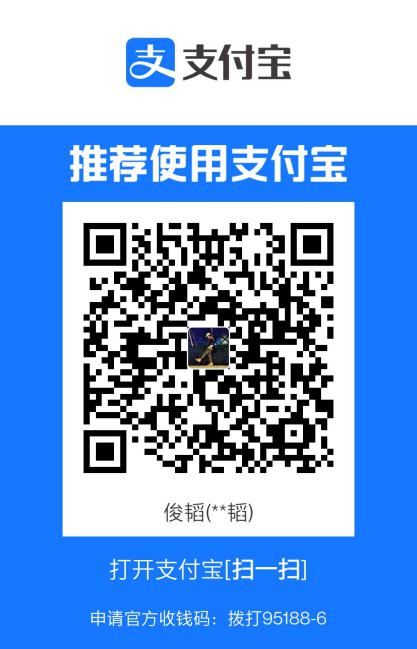 Method of Payment: 	 AliPay in CNYPlease make sure to put the students’ or school’s name when transferring. 请标注学⽣姓名或学校。 	 Flywire (International Credit or Debit Cards) in USD 	 International Wire Transfer (additional 35 USD fee) in USD***Email form to panjuntao@pxjy.com***